Ph.D. SPRING 2018 MONTHLY CALENDAR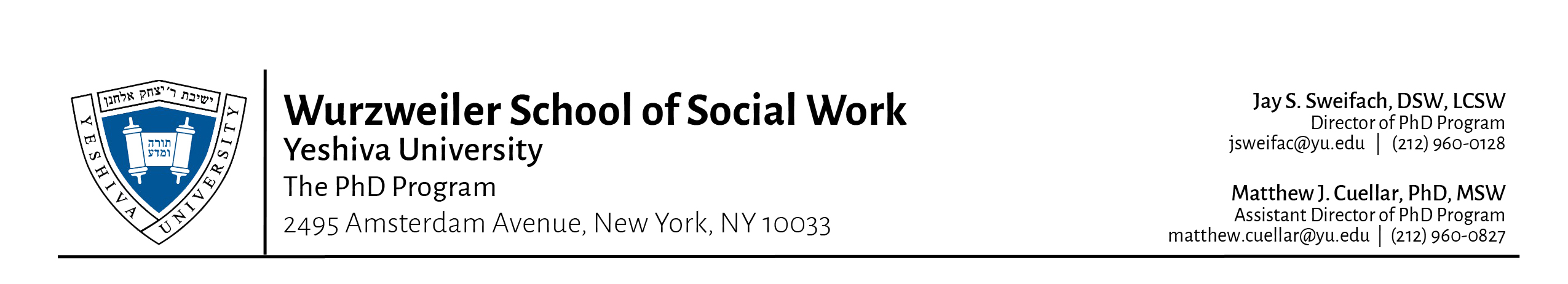 January  2018January  2018January  2018January  2018January  2018SunMonTueWedThuFriSat1 New Year’s Day2 3 4 5 6 7 8 All Fall 2017 Incomplete grades due!9 10 11 12 13 14 15 Martin Luther King Day16 17 18 19 20 21 22 23 24 Orientation & Registration(Incoming students only)25 THURSDAY #126 27 28 29 30 31 WEDNESDAY #1Notes:Notes:Notes:February  2018February  2018February  2018February  2018February  2018SunMonTueWedThuFriSat1 THURSDAY #22 3 4 5 LAST DAY TO ADDA COURSE6 7 WEDNESDAY #2LAST DAY TO  WITHDRAW /DROP A  COURSE - 100% TUITION REFUND8 THURSDAY #39 10 11 12 13 14 WEDNESDAY #3LAST DAY  TO WITHDRAW /DROP A COURSE  -75% TUITION REFUND15 THURSDAY #416 Chinese New Year 17 18 19 President’s Day20 21 WEDNESDAY #4LAST DAY TO WITHDRAW /DROP A COURSE - 50% TUITION22 THURSDAY #523 24 25 26 27 28 WEDNESDAY #5LAST DAY TO W/D/DROP A COURSE - 25% TUITION REFUND. AFTER 2/28/18. NO REFUND FOR W/DRAWAL FROM WSSWNotes:Notes:Notes:March  2018March  2018March  2018March  2018March  2018SunMonTueWedThuFriSat1 PURIM No classes2 3 4 5 6 7 WEDNESDAY #68 THURSDAY #69 10 11 Daylight Savings Time12 13 14 WEDNESDAY #715 THURSDAY #716 17 18 19 OPENS 12:01 AM Summer On-line Registration opens.20 21 WEDNESDAY #822 THURSDAY #823 24 25 26 27 28 WEDNESDAY #929 THURSDAY #930 EVE  OF PASSOVERSPRING BREAK31 PASSOVERSPRING BREAKApril  2018April  2018April  2018April  2018April  2018SunMonTueWedThuFriSat1 PASSOVERSPRING BREAKEaster Sunday2 PASSOVERSPRING BREAK3 PASSOVERSPRING BREAK4 PASSOVERSPRING BREAK5 PASSOVERSPRING BREAK6 PASSOVERSPRING BREAK7 PASSOVERSPRING BREAK8 9 10 11 WEDNESDAY #1012 THURSDAY #1013 14 15 16Opens 12:01 AM Fall 2018 On-line Registration opens.17 18 WEDNESDAY #1119 THURSDAY #1120 21 22 23 24 25 WEDNESDAY #1226 THURSDAY #1227 28 29 30 Notes:Notes:Notes:Notes:Notes:May  2018May  2018May  2018May  2018May  2018SunMonTueWedThuFriSat1 2 WEDNESDAY #133 THURSDAY #134 5 6 7 Comprehensive
Exam8 9 WEDNESDAY #1410 THURSDAY #1411 12 13 MOTHER’S DAY14 15 GRADUATION16 17 18 19 20 SHAVUOT21 SHAVUOT22 23 24 25 26 27 28 Memorial Day29 30 31 Notes:Official degree conferral date 5/31/2018Notes:Official degree conferral date 5/31/2018